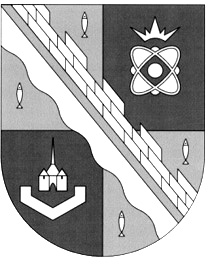 СОВЕТ ДЕПУТАТОВ МУНИЦИПАЛЬНОГО ОБРАЗОВАНИЯСОСНОВОБОРСКИЙ ГОРОДСКОЙ ОКРУГ ЛЕНИНГРАДСКОЙ ОБЛАСТИ(ТРЕТИЙ СОЗЫВ)Р Е Ш Е Н И Еот 22.05.2019 года № 51Рассмотрев ходатайство Генерального директора АО «Научно-исследовательский институт оптико-электронного приборостроения» и с связи с 50-летием со дня создания института, руководствуясь «Положением о Книге Славы города Сосновый Бор», утвержденным решением Собрания представителей от 27 января 2003 года N9, совет депутатов Сосновоборского городского округаР Е Ш И Л:1. За многолетний добросовестный труд и большой личный вклад в создание и развитие филиала N2 Государственного оптического института (ныне ‒ «Научно-исследовательский институт оптико-электронного приборостроения»), большую общественную работу занести в Книгу Славы города Сосновый Бор имя Маскина Евгения Александровича, ветерана института.2. Настоящее решение опубликовать в городской газете «Маяк».Глава Сосновоборскогогородского округа                                                          А.В. ИвановБиография Е.А. Маскина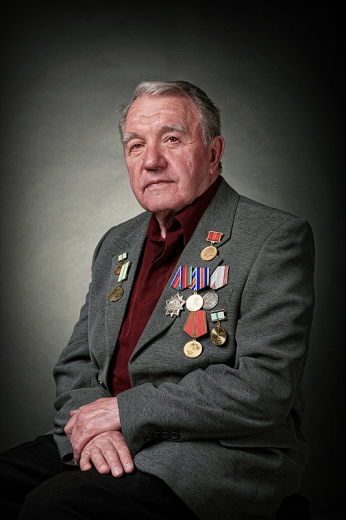 Евгений Александрович Маскин родился 27 января 1934 года в Ленинграде, в семье служащих. Отец рано ушёл из жизни, его и брата воспитывала мать, рентгенотехник, которая с началом войны ушла на фронт. Всю блокаду мальчики оставались в Ленинграде, с начала 1942 года – в детском доме, где Женя закончил 3 класса.Рабочая биография Евгения Маскина началась рано. С сентября 1949 года, в 15 лет, после окончания 7-го класса, он становится учеником токаря в механическом цехе Государственного ордена Ленина Оптического института. Вся последующая трудовая жизнь Е.А. Маскина неразрывно связана с ГОИ им. С.И. Вавилова. Очень быстро, в течение трёх лет, Евгений Маскин стал высококвалифицированным токарем: ему был присвоен 5-й разряд, производственные нормы он выполнял на 250-300 %, стал победителем конкурса молодых рабочих. Одновременно Маскин Е.А. посещал школу рабочей молодёжи.Пройдя службу в Советской армии, в 1956 году Евгений Александрович вернулся в ГОИ.С 1957 года он вновь сочетает работу токарем (уже 6-го разряда) с учёбой, поступив на вечернее отделение Ленинградского индустриального техникума по специальности «Обработка металлов резанием». Летом 1961 года, после успешного окончания техникума, Е.А. Маскину была присвоена квалификация техника-технолога и мастера производственного обучения. Вскоре его назначают мастером участка, а затем ‒ заместителем начальника механического цеха, того самого, в котором он начал свой трудовой путь.Руководители опытного завода института неоднократно отмечали не только чисто профессиональные способности Евгения Александровича, но и его активное участие в общественной жизни коллектива. Он явился одним из первых инициаторов соревнования в институте за коммунистический труд, его бригада первой была удостоена этого высокого звания.Е.А. Маскин, как следует из ряда его официальных характеристик, «обладает исключительно хорошими организаторскими способностями», являясь при этом «скромным, вежливым и культурным на производстве и в быту, принципиальным и требовательным к себе и подчинённым».Естественно, кандидатура Евгения Александровича оказалась очень удачной, когда в ноябре 1968 года он был направлен в Сосновый Бор для организации и становления коллектива опытного производства строящегося филиала №2 ГОИ им. С.И. Вавилова. Здесь большой производственный опыт и талант организатора проявились во всей полноте. Являясь начальником экспериментально-производственного отдела, ведущим конструктором – главным диспетчером филиала, заместителем начальника производства № 2 опытного завода, заместителем начальника опытного производства оптических приборов ‒ на всех этих постах Е.А. Маскин вкладывал знания, энергию и душевные силы в успешное выполнение сложных задач по разработке и созданию сложных, порой уникальных, оптико-электронных приборов и систем.Трудовой путь Е.А. Маскина отмечен многими отличиями и наградами, в том числе – орденом Дружбы народов (1983 год), за заслуги в создании, проведении испытаний и освоении серийного производства специальной техники. Он заносился на Доску Почёта ГОИ, филиала №2 ГОИ и города Сосновый Бор.Выйдя на пенсию, Евгений Александрович не порывает связи с коллективом института, живо интересуясь всеми сторонами жизни родного предприятия. Ветеран-блокадник, Е.А. Маскин – нередкий гость в школах нашего города: ему есть что рассказать подрастающему поколению.Генеральный директор АО «НИИ ОЭП»                        С.Е. Шевцов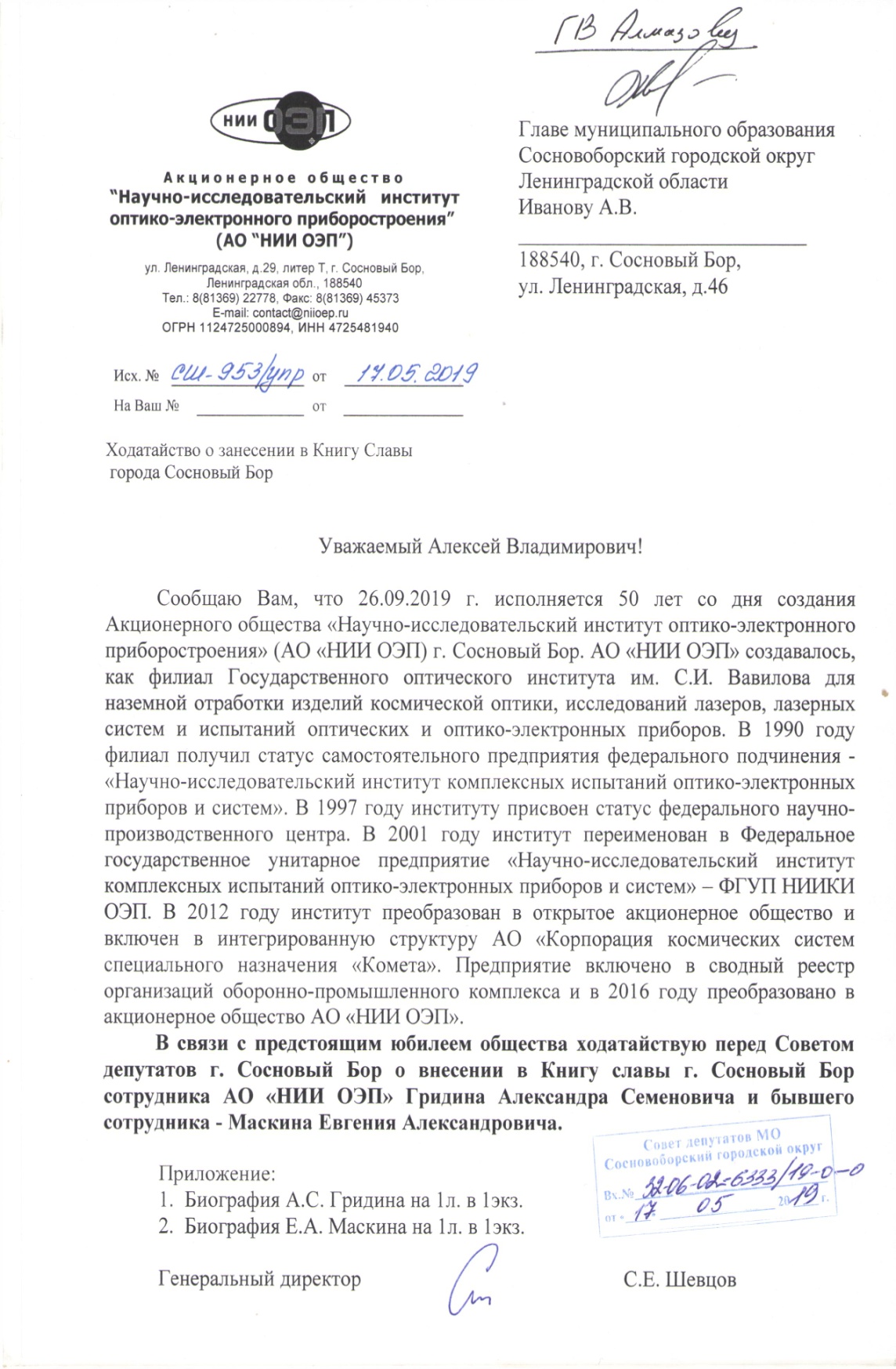 «О занесении в Книгу Славы города Сосновый Бор имени Маскина Евгения Александровича»